ĐỒNG HÀNH CÙNG NHAU TRONG HY VỌNG: MÙA VỌNG 2020 Tuần thứ hai: TÌNH YÊU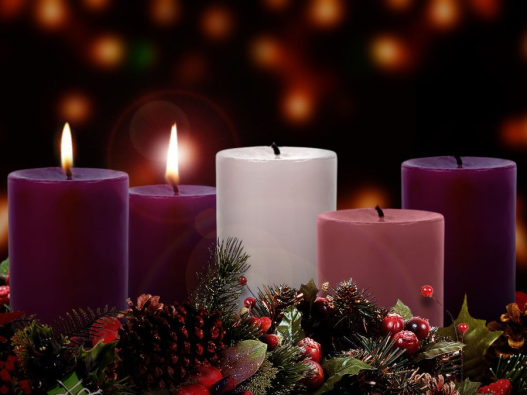 Mục đích:Những người tham gia sẽ hiểu rõ hơn về tình yêu và hướng dẫn để nhận thức sâu sắc hơn rằng Đức Kitô đã cho chúng ta thấy tình yêu vô bờ bến của Thiên Chúa, Cha của chúng ta. Chuẩn bị cần thiết:  Tổ chức một buổi hội thảo nhóm với gia đình và/hoặc bạn cùng phòng. Tuân theo tất cả các quan tâm về sức khỏe và an toàn. Bạn cũng có thể tổ chức buổi hội thảo với một nhóm trên Zoom hoặc một nền tảng khác.Tài liệu: Kinh Thánh Vòng hoa Mùa Vọng hoặc một ngọn nếnBài hát Mở đầu:  Ready the Way | Curtis Stephan https://www.youtube.com/watch?v=8GGd6n5g8bo Bài hát khi Suy niệm:  When Love was born | Mark Schultz             https://www.youtube.com/watch?v=aKSU9Dbxvrw&feature=share&app=desktop Cấu trúc buổi hội thảo: Chào mừng, Thắp nến tím thứ hai hoặc một ngọn nến mà bạn có thể có.Hát bài hát mở đầu và tiếp theo sau là lời cầu nguyện.Chia sẻ những kinh nghiệm nhân bản được cung cấp trong buổi hội thảo.Thông ĐiệpSuy ngẫm & Kết hiệpĐáp trả - Bạn đang được mời gọi để làm gì?Lời cầu nguyện kết thúc.ĐỒNG HÀNH CÙNG NHAU TRONG HY VỌNG: MÙA VỌNG 2020 Tuần thứ hai: TÌNH YÊUMục đích:Những người tham gia sẽ hiểu rõ hơn về tình yêu và hướng dẫn để nhận thức sâu sắc hơn rằng Đức Kitô đã cho chúng ta thấy tình yêu vô bờ bến của Thiên Chúa, Cha của chúng ta. Lời nguyện Mở Đầu:Thắp ngọn nến thứ 2 của vòng hoa Mùa Vọng.Người hướng dẫn:   Lạy Cha, thật đẹp đẽ biết bao khi trái timchất chứa tình yêu thương và tha thứ,Để giúp đỡ và hiểu biếtĐể tin tưởng và tín thácChúng con xin Cha mang chúng con đến gần Cha hơn,Mở rộng tâm trí và tâm hồn của chúng conđể đón nhận những thông điệp mà Cha đã chuẩn bị cho chúng con ngày hôm nay.Chúng con cầu xin nhờ danh Chúa Giêsu Kitô,Người hằng sống và hiển trị muôn đời. AmenKinh nghiệm Nhân bản: Chúng ta bắt đầu buổi đối thoại mà chúng ta sẽ suy nghĩ về chủ đề tình yêu trong tuần này. Xin vui lòng sử dụng các bước hoặc câu hỏi sau hoặc của riêng bạn:Khi chúng ta tặng quà cho ai đó, tại sao chúng ta lại tặng quà cho nhau? Nói một cách khác, chúng ta thích nhận quà. Bạn nghĩ tại sao người khác lại tặng quà cho chúng ta? Tại sao chúng ta tặng quà cho người khác?Nếu người tham gia trả lời: vì sinh nhật, vì Giáng sinh, rời Công ty v.v.. thì hãy hỏi tại sao họ lại chọn những dịp đó để tặng. Việc tặng quà tượng trưng cho điều gì? Hay chúng ta chỉ làm điều đó theo thói quen? Với những câu hỏi này, chúng ta dẫn dắt những người tham gia trả lời rằng việc tặng quà phản ánh tình yêu của chúng ta dành cho một người. Chúng ta muốn bày tỏ rằng chúng ta yêu họ. Và người được tặng quà cảm nhận được yêu thương.Trên thực tế, kích thước hoặc giá cả của món quà không quan trọng. Một ngày nọ, đứa cháu gái 3 tuổi của tôi đưa cho tôi một tấm thiệp mà cháu đã trang trí bằng giấy dán và bút dạ; cháu đã vẽ trái tim như cách cháu có thể làm. Đó là một món quà tuyệt vời vì cháu đã thể hiện bằng nỗ lực của mình để thể hiện tình yêu mà cháu dành cho bà của mình.Thông điệp: Sử dụng các khái niệm chính sau đây để chia sẻ thông điệp trong tuần.Thiên Chúa bày tỏ tình yêu thương của Ngài đối với chúng ta bằng nhiều cách; Ngài đã ban cho chúng ta sự sống, thiên nhiên, trí thông minh để chúng ta duy trì và sống. Và giờ đây, Ngài bày tỏ tình yêu của Ngài với chúng ta bằng cách ban cho chúng ta món quà tốt nhất mà chúng ta có thể nhận được, Con của Ngài, sinh bởi một Trinh Nữ, để chỉ cho chúng ta con đường dẫn đến sự sống vĩnh cửu.Chúa Giêsu đã mạc khải với chúng ta về tình yêu thương khi chúng ta đọc trong Tin Mừng, Luca 10: 25-37 (Người Samari nhân hậu).Sau đó, Thánh Phao-lô còn cho chúng ta biết về những đặc điểm của tình yêu thương trong 1 Côrintô 13: 4-7Suy ngẫm về cả hai bài đọc, chúng ta tìm thấy những yếu tố mà Thánh Phaolô đã dùng để diễn tả về dụ ngôn Người Samari nhân hậu của Chúa Giêsu?Suy niệm, Khám phá và Hội nhập:Làm thế nào để tình yêu của chúng ta đối với người khác được dựa trên những gì Chúa Giêsu và Phaolô đã diễn tả chúng ta?Tình yêu là gì? Và làm thế nào để chúng ta thể hiện tình yêu với người khác? Tình yêu có tác dụng như thế nào đối với chúng ta? Tình yêu có thể ảnh hưởng đến cuộc sống của một người khác như thế nào? Đáp trả: Sử dụng câu hỏi sau đây để giúp bạn đưa ra câu trả lời mà Thiên Chúa đang mời gọi bạn làm với sự trợ giúp của Chúa Thánh Thần.  Trong cuộc sống, chúng ta có thể làm gì để phản ánh tình yêu của Thiên Chúa dành cho chúng ta đến với người khác? Tại sao việc cho đi và bày tỏ tình yêu với người khác lại quan trọng?Trong thời đại Đại Dịch này, ai là những người cần chúng ta bày tỏ tình yêu? Tôi nên đến với những người nào để nói rằng chúng tôi yêu họ và chúng tôi quan tâm đến họ? Làm thế nào chúng ta có thể đáp ứng nhu cầu rất nhiều của những người lân cận, đất nước và thế giới?Nghi thức cầu nguyện: Sử dụng một bài hát thích hợp để bắt đầu buổi cầu nguyện.Đọc 1 Cr 13: 4-7 từ Kinh Thánh. Ngưng trong giây lát để suy niệm trong thinh lặng. Lời cầu nguyện kết thúc:Lạy Chúa,Chúng con xin cảm tạ Chúa vì tình yêu của Chúa thật là hoàn hảo và trọn vẹn,và không điều gì có thể chia cắt chúng con ra khỏi tình yêu của Chúa.Chúng con nguyện xin cho cuộc sống của chúng con sẽ được lấp đầyvà tràn ngập sức mạnh trong tình yêu của Chúa để chúng con có thể tạo ra sự khác biệt trong thế giới này.Chúng con cầu xin Chúa trợ giúp chúng con để chúng con nhớ rằng đó là điều quan trọng nhất mà chúng con có thể làm trong cuộc đời nàychỉ đơn giản là yêu Chúa và chọn yêu người khác.Hãy tuôn tàn trên chúng con thần khí của Chúa và giúp chúng con yêu như Chúa yêu.Amen.